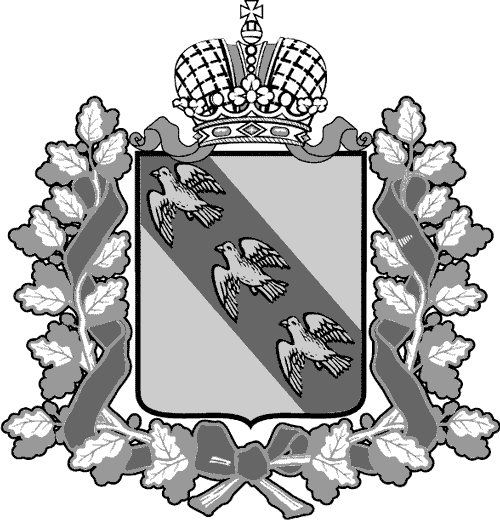 РОССИЙСКАЯ ФЕДЕРАЦИЯ АДМИНИСТРАЦИЯ КУРСКОЙ ОБЛАСТИКОМИТЕТ ТРАНСПОРТА И АВТОМОБИЛЬНЫХ ДОРОГ КУРСКОЙ ОБЛАСТИПРИКАЗг. Курск 05.02.2021                                                            № 27О создании комиссии по определению целесообразности использования подарков, полученных государственными гражданскими служащими комитета транспорта и автомобильных дорог Курской областиВ соответствии с Федеральными законами от 27 июля 2004 года № 79-ФЗ «О государственной гражданской службе Российской Федерации»,                от 25 декабря 2008 года № 273-ФЗ «О противодействии коррупции», Постановлением Правительства Российской Федерации от 9 января 2014 года №10 «О порядке сообщения отдельными категориями лиц о получении подарка в связи с протокольными мероприятиями, служебными командировками и другими официальными мероприятиями, участие                           в которых связано с исполнением ими служебных (должностных) обязанностей, сдачи и оценки подарка, реализации (выкупа) и зачисления средств, вырученных от его реализации», постановлением Губернатора Курской области от 30 апреля 2014 года № 204-пг «О Порядке сообщения отдельными категориями лиц о получении подарка в связи с протокольными мероприятиями, служебными командировками и другими официальными мероприятиями, участие в которых связано с исполнением ими служебных (должностных) обязанностей, сдачи и оценки подарка, реализации (выкупа)         и зачисления средств, вырученных от его реализации»,ПРИКАЗЫВАЮ:Создать комиссию по определению целесообразности использования подарков, полученных государственными гражданскими служащими комитета транспорта и автомобильных дорог Курской области, в связи                      с протокольными мероприятиями, служебными командировками и другими официальными мероприятиями для обеспечения деятельности комитета транспорта и автомобильных дорог Курской области и утвердить ее состав согласно приложению.Контроль за исполнением настоящего приказа оставляю за собой.Составкомиссии по определению целесообразности использования подарков, полученных государственными гражданскими служащими комитета транспорта и автомобильных дорог Курской области, в связи                      с протокольными мероприятиями, служебными командировками                          и другими официальными мероприятиямиПредседатель комитетаВ.А. МуравьевПриложение к приказу комитета транспорта и автомобильных дорог Курской областиот _____________ № ______ Заковырина А.К.- заместитель председателя комитета транспорта                           и автомобильных дорог Курской областиФедорук В.В.- заместитель начальника управления организации перевозок и развития транспортной логистикиСтаркова Н.Л.- начальник управления инвестиционной политикиПогребная Т.В.- начальник управления экономики, финансов                                   и бухгалтерского учетаЛуговая Т.А.- начальник отдела юридической и кадровой работыЯкунина О.А.- главный консультант отдела юридической и кадровой работыОрехов Н.Г.- начальник отдела регионального государственного надзора за обеспечением сохранности автомобильных дорог